Содержание41. Пояснительная запискаПрограмма «Духовно-нравственное и патриотическое воспитание детей дошкольного возраста» муниципального дошкольного образовательного учреждения детского сада комбинированного вида № 7 города Ейска муниципального образования Ейский район на 2011-2015 годы (далее программа) разработана на в соответствии с Конвенцией о правах ребёнка (ноябрь 1989 год), с законом Российской Федерации « Об образовании» от 10 июля 1992 года № 3266-1 ( с изменениями и дополнениями), с Федеральным Законом от 24 июня 1998 года №124-ФЗ « Об основных гарантиях прав ребёнка в Российской Федерации» (с изменениями от 20 июля 2000 года, 22 августа, 21 декабря 2004 года), Концепцией духовно-нравственного развития и воспитания личности гражданина Росии (2009 г.), Государственной программой «Патриотическое воспитание граждан РФ на 2011-2015 гг.» , утверждённой Постановлением Правительства РФ (от 5 . 10.2010 г.№ 795), Федеральным законом « О свободе совести и религиозных объединениях», договором о совместной социальной, культурно-просветительской деятельности Департамента образования и науки Краснодарского края и Екатеринодарской епархией Русской Православной Церкви, договором о совместной социальной, культурно- просветительской деятельности управления образования и Ейским благочинием.Основой для разработки программы являются Постановление администрации муниципального образования Ейский район от 20.05.2011г. №441 « Об утверждении муниципальной целевой программы « Развитие системы дошкольного образования в муниципальном образовании Ейский район» на 2011-2015 годы», информационно-методическое письмо департамента образования и науки Краснодарского края от 05.07.2010 г. № 47-7427/10-14 «О духовно-нравственном воспитании детей дошкольного возраста», программа «Духовно-нравственное и патриотическое воспитание детей дошкольного возраста в муниципальном образовании Ейский район» на 2011-2015 годы. (утв. Решением совета управления образования администрации МО Ейский район протокол № 2 от 12.05.2011 г.)Реализациия программы будет способствовать решению проблем формирования духовно-нравственного и патриотического воспитания детей дошкольного возраста МДОУ, обеспечению преемственности воспитательных мероприятий различных уровнейсистемы образования и культуры, координации на муниципальном уровне педагогической и просветительской джеятельности различных институтов: семьи, образовательных и социальных институтов: семьи, образовательных и социальных учреждений.В программе определены основные пути развития муниципальной системы духовно-нравственного и патриотического воспитания детей, обозначен комплекс мер по обеспечению взаимодействия в процессе духовно-нравственного просвещения на муниципальном уровне различных социальных институтов. При уточнении и корректировке программы необходимо учитывать имеющийся практический опыт внедрения программ по духовно-нравственному воспитанию в Ейском районе, а также культурно-исторические, социально-исторические особенности регионального и муниципального развития.За последние годы существенно деформировалась система духовного воспитания подрастающего поколения в результате кризиса социальных институтов культурной преемственности, важнейшим из которых является институт образования. Осмысление противоречивого опыта реформ в Росии приводит к необходимости постановки вопроса о духовной безопасности страны, так как без человека, его духовного здоровья, умственных и нравственных сил, само понятие « жизнь» теряет смысл.Проблема духовно-нравственного оздоровления общества: восстановление ценностей традиционной культуры является настолько трудной, что эффективность её решения может быть обеспечена только масштабными действиями при условии системного подхода в рамках муниципальной программы и программы МДОУ.Масштаб МДОУ является оптимальным в осуществлении всего комплекса мер по духовно-нравственному воспитанию и просвещению. Именно на уровне МДОУ сочетаются организационные и средовые факторы и возможности, благодаря которым решаются социальные, социально-просветительские и социально-педагогические задачи.В связи с этим работа по духовно-нравственному и патриотическому воспитанию включает в себя: совершенствование дошкольного образования, систему мер, адресованных семье, детям дошкольного возраста.Учитывая же особую роль Русской Православной Церкви в процессе историко-культурного развития и становления духовно-нравственного потенциала России, реализация процесса духовно-нравственного воспитания предполагает соблюдение принципа разделения светского и религиозного образования, а также объединение усилий представителей Благочиния в восстановлении духовно-нравственного потенциала общества. Этот фактор объясняет необходимость тесного сотрудничества МДОУ с представителями Церкви в решении программных задач духовного и нравственного воспитания детей дошкольного возраста.2. Цель, задачи и основные направления программыЦелью программы является духовно-нравственное воспитание детей дошкольного возраста посредством создания социально-педагогической среды, ориентированной на традиционные культурные отечественные ценности.Для достижения указанной цели решаются следующие задачи:координация деятельности МДОУ ДСКВ № 7 г. Ейска МО Ейский район в вопросах патриотического и духовно- нравственного воспитания детей дошкольного возраста:организация систематической пропаганды духовных и патриотических ценностей;внедрение в деятельность современных форм, методов и средств патриотического и духовно-нравственного воспитания;формирование базовых национальных ценностей, национальных и духовных традиций;формирование гражданского и патриотического сознания и самосознания детей дошкольного возраста;создание системы взаимодействия с семьёй в области духовно-нравственного воспитания;реализация системы мер по подготовке, просвещению и повышению квалификации педагогических кадров в области духовно-нравственного воспитания.3. Основные направления программы\Изучение, обобщение и распространение опыта, накопленного в области духовно-нравственного воспитания в МДОУ.Информационно-просветительская и культурно-просветительская деятельность.Педагогическое сопровождение семьи в вопросах духовно-нравственного воспитания дошкольников.Духовно-нравственное и патриотическое воспитание в МДОУ.Участие в социальных и благотворительных акциях.Совершенствование подготовки и повышение квалификации кадров по вопросам духовно-нравственного и патириотического воспитания детей дошкольного возраста.4. Система программных мероприятий 4.1. Нормативно-правовое и организационно-методическое обеспечение реализации программы.В программных мероприятиях предусматривается подготовка и принятие нормативных документов, включающих вопросы духовно-нравственного и патриотического воспитания детей дошкольного возраста.Одним из важнейших направлений программы является формирование научно-теоретических и методических основ духовно-нравственного и патриотического воспитания. Это направление предполагает мобилизацию творческого потенциала педагогов в решении проблем духовно-нравственного и патриотическог воспитания, разработку методических материалов и рекомендаций с обоснованием эффективных путей приобщения дошкольников к духовно- нравственным ценностям, патриотизма, формированию позитивного поведения и отношения к миру ( Приложение №1).Системой организационных мер по обеспечению реализации программы предполагается создание в МДОУ творческой группы по настоящей пограмме «Духовно-нравственное и патриотическое воспитание детей дошкольного возраста» муниципального дошкольного образовательного учреждения детского сада комбинированного вида № 7 города Ейска муниципального образования Ейский район на 2011 -2015 годы.Силами творческой группы предполагается осуществление аналитической работы, уточнение и доработка содержания, а также управление программой.4.2. Информационно-просветительская и культурно-просветительская деятельность.Программа предполагает информационно-просветительскую деятельность по ознакомлению родителей с программой, её целями, задачами, содержанием и ходом реализации.В числе просветительских мероприятий намечается: организация консультаций о патриотическом воспитании, привлечение педагогов, священослужителей, представителей общественности к обсуждению проблем.Культурно-просветительское направление программы предполагает проведение мероприятий и праздников духовно- нравственной и патриотической направленности в МДОУ.4.3. Педагогическое сопровождение семьи в вопросах духовно-нравственного и патриотического воспитания детейВ числе мер по решению данной задачи программы предполагается проведение в МДОУ работы по просвещению семей по вопросам духовно-нравственного и патриотического воспитания, возрождению традиционного уклада жизни семьи и развитие семейных отношений на основе российских духовных и культурно-исторических традиций.Реализация программы предполагает два этапа в работе с семьями:«-просветительский;-этап организации совместной деятельности семей.Просветительский этап предполагает проведение отдельных консультаций, лекций для родителей по вопросам духовно-нравственного и патриотического воспитания дошкольников с привлечением в качестве лекторов медиков, педагогов, священнослужителей.Просвещение родителей предполагает издание печатных материалов.Этап организации совместной деятельности семей предполагает:организацию семейных гостиных;проведение семейных праздников светского и церковного календаря с совместным участием родителей и детей в их подготовке и проведении;обогащение совместного досуга родителей и детей экскурсиями.4.4. Социальные и благотворительные акцииРаздел « Социальные и благотворительные акции» предусматривает ряд мероприятий, направленных на развитие милосердия, благотворительности. В числе этих мероприятий участие в различных акциях и декадах милосердия: «Чужих детей не бывает», « Ветераны», «Наши корни», «Спешите делать добро» и т.д.4.5. Совершенствование подготовки и повышение квалификации кадров по вопросам духовно-нравственного и патириотического воспитания детей дошкольного возраста.На зазных этапах реализации программы предполагается определение мер по подготовке, просвещению и повышению квалификации кадров по вопросу духовно-нравственного и патриотического воспитания дошкольников, направленных на выработку единых подходов в организации духовно-нравственного воспитания.Планируется участие МДОУ в городских научно-практических педагогических конференциях, семинарах, «круглых столах» по вопросам духовно-нравственного и патриотического воспитания дошкольников с привлечением представителей духовенства, родительской общественности, общественных организаций.Планируется участие МДОУ в проведении ряда открытых мероприятий по духовно-нравственному и патриотическому воспитанию дошкольников.4.6. Механизм реализации программыМеханизм реализации программы учитывает формы и методы духовно-нравственного просвещения и воспитания в МДОУ.В осуществлении программы участвуют следующие структуры:Благочиние Ейского района,УОА МО Ейский район,ИМЦ системы образования Ейский район,МДОУ ДСКВ № 7 г. Ейска МО Ейский район,творческие объединения педагогов.Для достижения цели программы необходимо выполнение поставленных задач через реализацию основных программных мероприятий за период с 2011-2015 годы. Перечень основных программных мероприятий приведён в плане мероприятий.Непосредственным исполнителем программы является МДОУ ДСКВ № 7 г. Ейска МО Ейский район. МДОУ представляет информацию о реализации мероприятий программы в УОА МО Ейский район, отражает в публичных отчётах МДОУ, освещает на сайте МДОУ, в СМИ.4.7. Сроки и этапы реализации программыПрограмма будет реализована в три этапа.На первом этапе (2011 г.) предполагается создание, утверждение нормативно-правовой базы. Второй этап (2012-2014 г.) разработка инновационных технологий, обеспечивающих работу по систематизации и пропаганде духовных и патриотических ценностей.Третий этап (2015 г.) предусматривает завершение реализации программных мероприятий, оценку эффективности реализации программы и деятельности МДОУ.4.8. Предполагаемые результаты реализации программыКаждое из направлений программы должно обеспечивать формирование и принятие дошкольниками соответствующих ценностей, опыта эмоционально-ценностного постижения действительности, потребности к сопереживанию, ответственности за свои поступки.Содержание программы способствует расширению единого образовательного пространства, которое представляет широкие возможности для реализации инновационных подходов к построению воспитательного процесса, формированию у детей социальных положительных качеств, способствующих нравственному и культурному становлению личности. В результате осуществления программы ожидается:осознание себя гражданином Росии на основе принятий общих национальных нравственных ценностей;развитость чувства патриотизма и гражданской солидарности;формирование у дошкольников уважения к своей Родине, Кубани;расширение у детей знаний государственных кубанских традиций;приобщение дошкольников к истокам православной культуры;духовная, культурная и социальная преемственность поколений;укрепление института семьи;возрождение и сохранение духовно-нравственных традиций семейного воспитания;формирование у детей знаний о ценности физического и духовного здоровья;повышение духовно-нравственного уровня дошкольников.Приложение № 1.Специфика национально-культурных, демографических, климатических условий, в которых осуществляется образовательный процесс.Образовательная программа ДОУ учитывает климатические условия Краснодарского края - южного региона страны, демографические особенности - спрос населения на услуги дошкольных образовательных учреждений превышает предложения образовательного рынка, национально - культурные и исторические ценности Кубани. Географическое расположение города Ейска на побережье тёплого Азовского моря и на территории северовосточной части Краснодаского края ставит педагогов перед необходимостью корректировки программного содержания методических пособий, рекомендованных примерной основной общеобразовательной программой «От рождения до школы», по образовательным областям «Физическая культура», «Познание - целостная картина мира», «Труд», «Безопасность».Патриотическое и духовно - нравствнное воспитание должно носить комплексный характер, осуществляться в повседневной жизни и интегрироваться во все образовательные области. При этом образовательный процессу должен осуществляться в соответствующим образом организованной развивающей среде. При создании мини-музея в нашем учреждении необходимо продумать (при ограниченном количестве помещений), где будут размещаться и храниться оригинальные образцы - экспонаты паредметов старинного кубанского быта, детские работы. Возникающий интерес детей к собирательству «предметов красоты» - один из показателей эстетической активности ребенка.Основные направления работы мини - музея: сбор экспонатов, материалов по краеведению; изучение собранного материала, его размещение, хранение; создание стационарных и передвижных выставок;проведение занятий - посиделок, занятий - путешествий в историю отдельных вещей и традиционного быта в целом, занятий - инсценировок, экскурсий для детей, родителей и гостей дошкольного учреждения.Содержание части Программы по реализации краеведчесткого материала и духовно - нравственному воспитанию направлено на достижение цели по формированию целостных представлений о родном крае, освоение%первоначальных представлений социального характера и включение детей в систему социальных отношений через решение следующих задач:приобщение к истории возникновения родного города, края;знакомство со знаменитыми земляками и людьми, прославившими Ейск, Краснодарский край;формирование представлений о достопримечательностях родного города (района), его государственных символах;воспитание любви к родному дому, семье, уважения к родителям и их труду;формирование и развитие познавательного интереса к народному творчеству и миру ремесел в родном крае;формирование представлений о животном и растительном мире родного края;ознакомление с картой Краснодарского края, своего города, района;формирование первичных исторических представлений о семье на Кубани (ее составе, родственных отношениях и взаимосвязях, распределении семейных обязанностей, традициях и др.);формирование первичных представлений об обществе (ближайшем социуме и месте ребенка в нем);формирование первичных представлений культурно - исторических и духовно - нравственных ценностях, обычаях и традициях на Кубани;приобщение к традициям народных гуляний, праздников: Рождественские святки, Пасха, Троица, Яблочный спас, Покрова.Для реализации краеведческого содержания Программы разработана схема работы в ДОУ по краеведению и духовно - наравственному воспитанию.Цель программы: дать детям знания о родном городе и крае, развивать чувство гордости за регион, желание сохранить его чистым и красивым.Задачи:Дать знания детям о родном городе: история, символика, достопримечательности, промышленные объекты, их вред и польза, экологическая ситуация в городе, город - курорт.Познакомить с именами тех, кто основал и прославил город.Расширить знания детей о флоре и фауне города Ейска, Краснодарского края. Познакомить с явлениями, происходящими в окружающей среде.Учить работать с картой Краснодарского края, определять по условным знакам реки, Черное и Азовское море,горы, находить города Ейск, Краснодар и 4-5 городов Краснодарского края.Познакомить детей с Черным и Азовским морями, их расположением на карте, уникальностью.Воспитывать любовь к родному городу, краю, умение видеть прекрасное, гордиться им.Познакомить с творчеством Ейских, Кубанских поэтов, писателей, художников, композиторов.Формировать экологическую культуру у детей и их родителей, желание принимать участие в проведении мероприятий по охране окружающей среды.Гипотеза: проживая в городе Ейске, на территории уникальных мест, мы не только не посещаем их, но и мало знаем о них. В ходе реализации программы дети получат знания об истории города и края, символике, достопримечательностях, будут знать имена тех, кто основал и прославил город, начнут проявлять интерес к событиям жизни и отражать свои впечатления в продуктивной деятельности, то есть можно считать, что цель и задачи нашей программы будут выполнены.Структура образовательного процесса подразумевает охват им всего содержания, которое ориентировано на духовное, нравственное, эстетическое воспитание и общее развитие детей дошкольного возраста, а знания, умения и навыки являются лишь средством воспитания. Используемое нами содержание воспитания предусматривает погружение ребенка в отечественную культуру (литературу, изобразительное искусство, быт, традиции) с непременным учетом этнокультурных особенностей Краснодарского края.Содержание краеведческого материала систематизировано по тематическим блокам и представлено в возрастном аспекте:«Мой родной дом —семья» (3-й год жизни);«Мой родной дом— семья, детский сад, город Ейск» (4-й год жизни);«Мой родной дом — семья, город Ейск, Краснодарский край» (5-й год жизни);«Мой родной дом — семья, город Ейск, Краснодарский край, Россия» (6 - 7-й годы жизни).Вышеперечисленные задачи реализуются в педагогическом процессе детского сада в организованных формах (занятия, беседы, студии, праздники, развлечения), а также в режиме дня и самостоятельной деятельности детей. В содержании педагогического процесса приоритетным является национальная культура (искусство, быт, общение), народные календарные праздники.Специфика национально-культурных, демографических, климатических условий,в которых осуществляется образовательный процесс.Образовательная программа ДОУ также учитывает климатические условия Краснодарского края – южного региона страны, демографические особенности - спрос населения на услуги дошкольных образовательных учреждений превышает предложения образовательного рынка, национально – культурные и исторические ценности Кубани. Географическое расположение города Ейска на побережье тёплого Азовского моря и на территории северо-восточной части Краснодарского края ставит педагогов перед необходимостью корректировки программного содержания методических пособий, рекомендованных примерной основной общеобразовательной программой «От рождения до школы», по образовательным областям «Физическая культура», «Познание – целостная картина мира», «Труд», «Безопасность». Патриотическое и духовно – нравственное воспитание должно носить комплексный характер, осуществляться в повседневной жизни и интегрироваться во все образовательные области. При этом образовательный процессу должен осуществляться в соответствующим образом организованной развивающей среде. При создании мини-музея в МДОУ необходимо продумать (при ограниченном количестве помещений), где будут размещаться и храниться оригинальные образцы – экспонаты предметов старинного кубанского быта, детские работы. Возникающий интерес детей к собирательству «предметов красоты» - один из показателей эстетической активности ребенка.Основные направления работы мини – музея: · сбор экспонатов, материалов по краеведению;· изучение собранного материала, его размещение, хранение;· создание стационарных и передвижных выставок;· проведение занятий – посиделок, занятий – путешествий в историю отдельных вещей и традиционного быта в целом, занятий – инсценировок, экскурсий для детей, родителей и гостей дошкольного учреждения.Содержание части Программы по реализации краеведческого материала и духовно – нравственному воспитанию направлено на достижение цели по формированию целостных представлений о родном крае, освоение первоначальных представлений социального характера и включение детей в систему социальных отношений через решение следующих задач: приобщение к истории возникновения родного города, края; знакомство со знаменитыми земляками и людьми, прославившими Ейск, Краснодарский край; формирование представлений о достопримечательностях родного города (района), его государственных символах; воспитание любви к родному дому, семье, уважения к родителям и их труду; формирование и развитие познавательного интереса к народному творчеству и миру ремесел в родном крае; формирование представлений о животном и растительном мире родного края; ознакомление с картой Краснодарского края, своего города, района; формирование первичных исторических представлений о семье на Кубани (ее составе, родственных отношениях и взаимосвязях, распределении семейных обязанностей, традициях и др.);формирование первичных представлений об обществе (ближайшем социуме и месте ребенка в нем);формирование первичных представлений культурно – исторических и духовно – нравственных ценностях, обычаях и традициях на Кубани;приобщение к традициям народных гуляний, праздников: Рождественские святки, Масленица, Пасха, Яблочный спас, Покрова.Для реализации краеведческого содержания Программы разработана схема работы в МДОУ по краеведению и духовно – нравственному воспитанию.Цель программы: дать детям знания о родном городе и крае, развивать чувство гордости за регион, желание сохранить его чистым и красивым.Задачи:1. Дать знания детям о родном городе: история, символика, достопримечательности, промышленные объекты, их вред и польза, экологическая ситуация в городе, город - курорт.2. Познакомить с именами тех, кто основал и прославил город.3. Расширить знания детей о флоре и фауне города Ейска, Краснодарского края. Познакомить с явлениями, происходящими в окружающей среде.4. Учить работать с картой Краснодарского края, определять по условным знакам реки, Черное и Азовское море, горы, находить города Ейск, Краснодар и 4-5 городов Краснодарского края.5. Познакомить детей с Черным и Азовским морями, их расположением на карте, уникальностью.6. Воспитывать любовь к родному городу, краю, умение видеть прекрасное, гордиться им.7. Познакомить с творчеством Ейских, Кубанских поэтов, писателей, художников, композиторов.8. Формировать экологическую культуру у детей и их родителей, желание принимать участие в проведении мероприятий по охране окружающей среды.Гипотеза: проживая в городе Ейске, на территории уникальных мест, мы не только не посещаем их, но и мало знаем о них. В ходе реализации программы дети получат знания об истории города и края, символике, достопримечательностях, будут знать имена тех, кто основал и прославил город, начнут проявлять интерес к событиям жизни и отражать свои впечатления в продуктивной деятельности, то есть можно считать, что цель и задачи нашего проекта будут выполнены.Структура образовательного процесса подразумевает охват им всего содержания, которое ориентировано на духовное, нравственное, эстетическое воспитание и общее развитие детей дошкольного возраста, а знания, умения и навыки являются лишь средством воспитания. Используемое нами содержание воспитания предусматривает погружение ребенка в отечественную культуру (литературу, изобразительное искусство, быт, традиции) с непременным учетом этнокультурных особенностей Краснодарского края.Содержание краеведческого материала систематизировано по тематическим блокам и представлено в возрастном аспекте:• «Мой родной дом —семья» (3-й год жизни);• «Мой родной дом— семья, детский сад, город Ейск» (4-й год жизни);• «Мой родной дом — семья, город Ейск, Краснодарский край» (5-й год жизни);• «Мой родной дом — семья, город Ейск, Краснодарский край, Россия» (6 - 7-й годы жизни).Вышеперечисленные задачи реализуются в педагогическом процессе детского сада в организованных формах (занятия, беседы, студии, праздники, развлечения), а также в режиме дня и самостоятельной деятельности детей. В содержании педагогического процесса приоритетным является национальная культура (искусство, быт, общение), народные календарные праздники.Схема реализации краеведческого материала через интеграцию в образовательные области.Основой планирования духовно – нравственного воспитания в дошкольном учреждении должны быть праздники. Праздник, являясь традиционным элементом народной жизни, включает в себя народные, национальные и религиозные традиции региона.Каждый праздник имеет свои традиции, характерные для нашей местности. Традиции являются одним из главных механизмов накопления, сохранения и развития культуры. Лучшее, что удается создать людям (меткое слово, новую игру, красивую форму общения и т.д.), они стремятся сохранить, а для этого снова и снова повторяют сами, одобряют и поддерживают в этом других, особенно свою подрастающую смену. Краснодарский край издавна был краем сельскохозяйственным. Любовь к земле, извечное чувство преданности ей и ответственности за нее, знание явлений природы, во многом подкрепляющие усилия крестьянских рук, остаются той духовно-нравственной основой, без которой не существует истинная культура земледелия. Мудрость народа заложена в русском народном земледельческом календаре и сегодня заинтересованное и внимательное ознакомление с народным земледельческим календарем станет доверительным диалогом нынешнего, вступающего в жизнь молодого поколения с их далекими и близкими предками, станет той духовной осью, которая соединяет время минувшее и будущее, обеспечит органичное вхождение малыша в мир природы и культуры родного края.На основе русского народного земледельческого календаря составляется в дошкольном учреждении свой праздничный календарь. Календарные народные праздники – уникальная возможность для детей и взрослых ежегодно погружаться в мир одних и тех же народных песен, танцев, обрядов, игр. Праздники позволяют в увлекательном, захватывающем действии в соотвествии с возрастом детей стать посильными участниками общего события и подготовки к нему, овладеть большим репертуаром народных песен, закличек, считалок.«Народность» праздника, то есть участие всего народа – от мала до велика, позволяет естественным путем освоить духовный опыт своего народа: дети старшего возраста, взрослые передают усвоенное малышам, заботятся о них переходя постепенно от зрелища к активным действиям, малыши осваивают все более сложный материал, подражая старшим, обретают навыки общения.К проживанию календарного праздника дети и взрослые готовятся в течение определенного времени: разучивают песни, заклички, играют хороводы, знакомятся с обрядами, их значением в жизни человека, предметами быта и т.д. Важным условием постижения народной культуры является связь с современностью, с сегодняшней жизнью ребенка.Но календарные праздники – это не только своеобразный итог проведенной работы с детьми по усвоению фольклорного материала, мощный фактор положительного воздействия на эмоциональную сферу ребенка, но и возможность проявить свои творческие способности в любом виде деятельности по выбору и на любом уровне, без излишних физических и психологических нагрузок. Народные календарные праздники проводятся ежегодно совместно со взрослыми (воспитатели и родители) и детьми, как правило, на улице, по единому сценарию. Изменяется лишь долевое участие детей в них в зависимости от возраста. Детей знакомят с разнообразными стилями общения различных сословий: простонародья и дворянства. Закладываются основы вежливого поведения в различных жизненных ситуациях, а также со способами установления гуманного взаимодействия со сверстниками, с детьми разного возраста, со взрослыми.Примерный детский народный календарь.Планирование интегрированной работы по ознакомлению детей с русской праздничной культуройОсенние народные праздникиЗимние народные праздникиВесенние народные праздникиЛетние народные праздникиРекомендации педагогам: в работе с детьми не забывать, что МДОУ является светским типом учреждения, поэтому основную работу следует направить на ознакомление с традициями русского народа, проживающего на территории Кубани. При оформлении праздников необходимо использовать результаты продуктивной деятельности детей по народно-прикладному искусству. При составлении праздничных утренников и развлечений давать экологическую направленность их содержанию, подчеркнуть взаимосвязь природы и жизни людей.При ознакомлении детей с праздниками сезонного цикла необходимо начинать знакомство с традиций русского народа, с пословицами и поговорками о времени года; использовать и закреплять их в повседневной жизни детского сада. Закреплять знания детей о различных стилях народной росписи на основе изучения росписей атрибутики православных праздников с показом лучших изделий народных мастеров. Приближать детей к пониманию взаимосвязи природных изменений и обрядовой календарно-праздничной культуры русского народа. Обратить внимание на поэтапную работу по ознакомлению детей с весенними праздниками православной культуры.Взаимодействие с родителямиОсобое внимание в работе по духовно – нравственному воспитанию и формированию любви к родному краю необходимо уделять укреплению связей с родителями. Родители должны быть не сторонними наблюдателями, а активными участниками педагогического процесса; они должны принимать участие не только в праздниках, где играют роли, читают стихи, участвуют в играх, но и проводить совместно с воспитателем занятия, активно обсуждать вопросы воспитания на педагогических советах, родительских собраниях, семинарах.Интеграция краеведческого материала в совместную деятельность с семьей:Привлечение родителей к подготовке и проведению народных праздников и развлечений; «День Кубанской матери» - посиделки с мамами. Фотоальбом «Моя семья», «Путешествуем по родному городу (краю, странае)», «Символика города, края». Консультации: «Воспитание любви к Родине», «Аптека на опушке», «Ядовитые растения», «Лекарственная кулинария», «Наедине с природой» и др. Помощь родителей в организации экскурсий по историческим местам.Познакомить родителей с содержанием ознакомления дошкольников с народными праздниками, обрядами гадания, умением создать в домашних условиях сказочно-праздничную атмосферу (оформление интерьера, столовый этикет, преподнесение детям подарков). Приобщать родителей к совместному с детьми празднованию народных праздников. Дать рекомендации по использованию полученных знаний в повседневном общении с детьми: - читать художественные произведения, связанные с обрядовыми праздниками; - рассматривать иллюстрации; вести беседы о прочитанном; выяснять, что понравилось, чем мотивируется выбор книг; формировать нравственные качества ребенка на основе бережного отношения к природе.Познакомить с народной кулинарией Великого поста и праздничнных дней: выпекание из теста жаворонков, пасхального кулича, технология крашения яиц, украшение стола. На прогулках с детьми использовать выученные в детском саду заклички, приговорки, дразнилки, небылицы, весенние хороводные игры. Повторять с детьми дома стихи, литературные и музыкальные произведения, рекомендованные педагогами дошкольного учреждения.Взаимодействие с социумомМДОУ работает в тесном контакте с культурно-образовательными учреждениями социума: наладили связь с Детской школой искусств, с Домом культуры; театральными студиями, в краеведческом музее, где дети познают историю родного города, района, края; художественный музей познакомить с декоративно – прикладным творчеством, творчеством художников города Ейска.Создание микро- и макроразвивающей среды по нравственно-патриотическому воспитанию детейВ детском саду необходимо создать «Уголок кубанского быта», где будут собраны предметы быта кубанского народа, старины и для сравнения предметы современности. В каждой группе детского сада есть небольшой уголок патриотического воспитания (государственная символика, литература, демонстрационный материал), кубанского быта (где-то макет кубанской хаты, где-то самовар и т.д.). Реквизит постоянно пополняется. Педагоги вместе с родителями и детьми готовят пособия по произведениям, малым фольклорным формам, в уголках для родителей постоянно помещается материал по народному календарю.Планируемые итоговые результаты освоения по краеведению: - имеющий первичные представления о своей семье, родном крае (ближайшем социуме), природе Краснодарского края: - проявляет заботу о своей семье; - имеет первичные представления об истории родного края, одежды и быта казаков; о людях, прославивших Краснодарский край, город; - может рассказать о своем родном городе, назвать его; - знает государственную символику родного края, города; - проявляет интерес к народному творчеству, узнает и называет изделия народного промысла Краснодарского края (Петриковская роспись, игрушка из соломы и талаша, кукла – скрутка, ковань, лозоплетение, гончарный промысел и др.); - знает представителей растительного и животного мира Краснодарского края; - имеет представление о карте родного края;- эмоционально, отзывчиво участвует в подготовке и проведении народных праздников, обрядовых традициях. Методическое обеспечение: Е.К. Ривина, Знакомим дошкольников с семьей и родословной, Москва, Мозаика – синтез, 2008 г.М.Б. Зацепина, Т.В. Антонова, Народные праздники в детском саду, Москва, Мозаикак – синтез, 2008 г.Е.Ю. Александрова, Е.п. Гордеева, Система патриотического воспитания в детском саду, Волгоград, «Учитель», 2007 г.ДОН Краснодарского края, Ты, Кубань, ты наша Родина, Краснодар, Мир Кубани, 2004 г.В.А. Маркова, Л.М. Данилина, З.Г. Прасолова, воспитание у дошкольников любви к малой Родине, Краснодар, Традиция, 2007 г.Е.А. Котенко, Замечательные люди Ейска, Ейск, Югполиграф, 2004 г.Энциклопедический словарь по истории Кубани (с древнейших времен до октября 1917 года), Краснодар, 1997 г.И.И. Степанов, Краснодарский край, Москва, Советская Россия, 1985г.А.В. Орлова, Русское народное творчество и обрядовые праздники в детском саду, Владимир, 1995 г.О.Л. Князева, М.Д. Маханева, Приобщение детей к истокам русской народной культуры, санкт – Петербург, «Детство - Пресс», 1999 г.Е.В. Соловьева, Наследие, Москва, Обруч, 2011 г.Н.А. Рыжова, Л.В. Логинова, А.И. Данюкова, Мини-музей в детском саду, Москва, Линка-пресс, 2008 г.И.А. Панкеев, Русские народные игры, Москва, Яуза, 1998 г.Паспорт3 стр.Пояснительная записка5 стр.Основные цели и задачи Программы6 стр.Основные направления Программы7 стр.Система программных мероприятий7 стр.Сроки и этапы реализации Программы10 стр.Предполагаемые результаты11 стр.Приложение №1.Паспорт программыНаименование программыПрограмма «Духовно-нравственное и патриотическое воспитание детей дошкольного возраста» муниципального дошкольного образовательного учреждения детского сада комбинированного вида № 7 города Ейска муниципального образования Ейский районОснование для разработки программыГосударственная программа « Патриотическое воспитание граждан Российской Федерации на 2011-2015 годы» (утв. Постановлением Правительства РФ от 05.10.20Югода №795). Постановление администрации муниципального образования Ейский район от 20.05.2011 № 441 « Об утверждении муниципальной целевой программы « Развитие системы дошкольного образования в муниципальном образовании Ейский район» на 2011-2015 годы» Информационно-методическое письмо департамента образования и науки Краснодарского края от 05.07.2010 года № 47-7427/10-14 « О духовно-нравственном воспитании детей дошкольного возраста».Программа «Духовно-нравственное и патриотическое воспитание детей дошкольного возраста в муниципальном образовании Ейский район» на 2011-2015 годы. (утв. Решением совета управления образования администрации МО Ейский район протокол № 2 от 12.05.2011 г.)Разработчики программыМуниципальное дошкольное образовательное учреждение детский сад комбинированного вида № 7 города Ейска муниципального образования Ейский районЦель программыЦелью программы является духовно-нравственное воспитание детей дошкольного возраста посредством создания социально-педагогической среды, ориентированной на традиционные культурные отечественные ценности.Задачи программыКоординация деятельности МДОУ ДСКВ № 7 г. Ейска МО Ейский район в вопросах патриотического и духовно-нравственного воспитания детей дошкольного возраста:организация систематической пропаганды духовных и патриотических ценностей;внедрение в деятельность современных форм, методов и средств патриотического и духовно- нравственного воспитания;формирование базовых национальных ценностей, национальных и духовных традиций;формирование гражданского и патриотического сознания и самосознания детей дошкольного возраста;создание системы взаимодействия с семьёй в области духовно-нравственного воспитания.Сроки реализации2011-2015 годыИсполнители мероприятий программы-Муниципальное дошкольное образовательное учреждение детский сад комбинированного вида№ 7 города Ейска муниципального образования Ейский район;-Благочиние;-другие социальные структуры.Ожидаемые результаты реализации программыВ результате осуществления программы ожидается:осознание себя гражданином Росии на основе принятий общих национальных нравственных ценностей;развитость чувства патриотизма и гражданской солидарности;формирование у дошкольников уважения к своей Родине, Кубани;расшпрение у детей знаний государственных кубанских традиций;приобщение дошкольников к истокам православной культуры;духовная, культурная и социальная преемственность поколений;укрепление института семьи;возрождение и сохранение духовно-нравственных традиций семейного воспитания;формирование у детей знаний о ценности физического и духовного здоровья;повышение духовно-нравственного уровня дошкольников.Контроль реализации программыКонтроль реализации программы и плана основных мероприятий осуществляет МДОУ ДСКВ № 7 г. Ейска МО Ейский район.Образовательные областиВиды деятельностиИнтеграция краеведческого материала в совместную деятельность с педагогом. Интеграция краеведческого материала в совместную деятельность с педагогом. «Познание»Познавательные мероприятия: «Знакомство с трудом сельских жителей», «Путешествие в деревню», «Знакомство с историей Краснодарского края», «Как рубашка в поле выросла», «Посиделки с бабушкой Марфой», «Наш край кубанский», «Чем славится город Ейск», «Традиции и быт кубанского казачества»Беседы: «Мой город на Азовском море», «По улицам города», «Азовское море - здравница Кубани», «Растительный мир родного края», «Животный мир Кубани», «Предприятия родного города», «Моря и крупные реки Кубани», «Народы Кубани», «Путешествие по городам Кубани», «Красная книга Краснодарского края».Тематические развлечения об истории, традициях, культуре, быте и природе родного края.Дидактические игры: «С какого дерева лист?», «Угадай на вкус», «Чудесный мешочек», «Части дерева», «Чей клюв», «Летает, прыгает, плавает», «Вершки — корешки», «Чьи детки», «Что едят в сыром виде, что в варенном», «Кто где живет», «Каждую птицу на место», «Что неверно», «Когда это бывает», «Чей домик?», «Пищевые цепочки», «К названному дереву беги», «Что растет в родном краю», «Собери урожай», «Кто лишний», «Найди животных нашего края», «Когда это бывает», «Грибная поляна», «Кто живёт в море», «Кому, что нужно для работы», «Заселим Азовское море», «Узнай, где я нахожусь», «Откуда хлеб пришел?» «Труд»«Трудовой десант» детей и родителей (посадка деревьев и кустарников, подрезание, работа на огороде). Изготовление кормушек и скворечников для птиц. Песочные постройки (в летний период). Задание на лето: собрать гербарий растений Кубани. Ручной труд: поделки из природного материала, накопление материала для макетов «Кубанское подворье», «Подводный мир Азовского моря», «Степной мой край»«Художественное творчество»Тематическое творчество: «Животные, птицы, растения Кубани», «Урожай Кубани», «Строим дом», «В порту», «Ваза с колосками», «Корзина с хлебными изделиями», «Наш город», «Цветущие сады Кубани», «Улицы родного города», «Где я отдыхал», «Рисование национальных костюмов Кубани», «Хочу о добром рисовать»Оформление альбомов и рассматривание иллюстраций, открыток о родном городе и крае. Познакомить с декоративно – прикладным творчество Кубани: кубанская вышивка, ковань, лозоплетение, кукла – скрутка, Петриковская роспись, гончарное искусство.Познакомить с творчеством ейских художников: Федин, «Безопасность»Соблюдение элементарные правила организованного поведения в детском саду, поведения на улицах города и в транспорте, дорожного движения.Различать и называть виды транспорта, распространенные в городе, объяснять их назначение.Знать и соблюдать элементарные правила поведения в природе: способы безопасного взаимодействия с растениями и животными; безопасное поведение на море в летний период и в период ледостава.Выполнять правила поведения в общественных местах, а также в ситуациях, опасных для жизниЗнать и соблюдать способы безопасного поведения в соответствии с погодными условиями: в зимний период – гололед; летние грозы и ливневые дожди с градом.«Здоровье»и «Физическая культура»Игры народов Кубани «Кубанка», «Сбей папаху», «Молчанка», «Золотые ворота», «Горячо - холодно», «Медом и сахаром» Беседы: «Полезные привычки», «Точечный массаж», «Лечебный чай», «Оказание первой помощи при солнечном и тепловом ударе» День здоровья, спортивные праздники, развлечения.«Социализация»Встречи с интересными людьми города.Экскурсии по родному городу, в парк, детскую библиотеку.Посещение выставок художников города. Организация уголка краеведения в группах старшего дошкольного возраста.Сюжетно - ролевые игры: «Пожарные», «Защитники Родины», «Экскурсии в музей», «Экскурсии по городу». «Коммуникация», «Чтение художественной литературы»Творческие рассказы: «Город в котором я живу», «Город будущего». Составление экосказки о городе Ейске, Азовском море, загадок о птицах, растениях.Словотворчество детей с родителями: сочини стихи, сказку о городе Ейске. Разучивание пословиц и поговорок, стихов. Речевые игры народов Кубани.Чтение произведений поэтов и писателей Ейска, Кубани: Е. Котенко, Н. Цвирева, «Музыка»Праздники: «Край родной земля Кубанская», «Что мы знаем о родном крае», «Птицы на Кубани», «Осень на Кубани».Развлечения: «Знакомство с творчеством композитора, художественным руководителем Государственного Кубанского казачьего хора В. Г. Захарченко», «Творчество Ейского поэта А. Г. Мацояна», «Научи меня играть», «Узнай мелодию» «Голоса народных инструментов».Разучивание и прослушивание стихов, песен о Ейске, Краснодарском крае. Оформление папки «Песни и стихи о г. Ейске» Народные праздники на Кубани – Рождественские колядки, Масленица,Пасха в Кубанской семье, Яблочный спас, Покрова.Четвертый год«Осенины» (21 сентября), «Масленица», «Пасха».Пятый год«Осенины» (21 сентября), «Покров» (14 октября), «Рождество Христово», «Масленица», «Пасха», «Яблочный спас: Медовый, Яблочный, Ореховый». Старший дошкольный возрастПраздники: «Осенины» (21 сентября), «Покров – конец хороводам» (14 октября), «Рождество Христово», «Масленица», «Пасха», «Яблочный спас: Медовый, Яблочный, Ореховый».Цель, программное содержаниеЦель. Закрепить собирательный образ осенних праздников; названия осенних месяцев; обрядовые действия, сопровождающие празднование осенних праздников. Программное содержание. Познакомить детей с понятиями «Бабье лето», «Покров»; с осенними приметами, пословицами и поговорками русского народа.Чтение художественной литературыН. Сладков «Осень на пороге»; И. Соколов-Микитов «Листопад-ничек»; А. Твардовский «Лес осенью»; русская народная сказка «Семь Симеонов — семь работников», обр. И. Карнауховой; А. Пушкин «Уж небо осенью дышало» (из поэмы «Евгений Онегин»), «Унылая пора! Очей очарованье» (из стихотворения «Осень»); А. Майков «Осень»; М. Михайлов «Лесные хоромы»; Л. Толстой «Какая бывает роса на траве»; М. Пришвин «Последние грибы», «Птицы и листья»; К. Паустовский «Прощанье с летом»; Г. Скребицкий «Четыре времени года».Художественное творчествоРазвитие продуктивного творчества:Рисование осенних пейзажей, образа осени. Рисование с натуры или по представлению осенних овощей и фруктов, осенних цветов. Рисование по замыслу с целью передачи впечатлений и закрепления представлений детей о содержании осенних народных праздников. Рисование на темы «Как изменила осень природу», «Осенние натюрморты». Коллективная работа «Фантазии осени», «Осень в произведениях искусства».Художественное творчествоПриобщение к изобразительному искусству: А. Карнеев «Сборы к венцу»; К. Лебедев «Боярская свадьба»; В. Рыбинский «Невесту отпускают к венцу»; И. Прянишников «Возвращение с ярмарки»; К. Трутовский «По дороге на ярмарку»; А. Акимов «Благословение при сговоре крестьянской свадьбы»; С. Колесников «Уборка соломы»; Л. Попов «Поздняя осень» («За хворостом»); С. Виноградов «На гумне»; И.Левитан «Золотая осень», «Золотая осень. Слободка»; И. Шишкин «Рожь».МузыкаР. Шуман «Народная песенка», «Веселый крестьянин», «Песенка жнецов», «Деревенская песня» из музыкального цикла «Альбом для юношества»; П. Чайковский «Сентябрь. Охота», «Октябрь. Осенняя песнь», «Ноябрь. На тройке» из цикла «Времена года»;А. Вивальди «Осень», ор. 8, № 3 (концерт фа мажор), «Сельские песни итанцы», «Охота», «Убегающий зверь», «Ружья и собаки» из цикла «Четыре времени года»; А. Лядов «Дождик, дождик», «Окликание дождя»; Д. Кабалевский «Грустный дождик»; Т. Попа-тенко «Листопад»; М. Красев «Падают листья»; С. Майкопар «Осенью», «Облака плывут»; Ц. Кюи «Осень»; Г. Свиридов «Дождик»; Т. Захарьин «Осенний дождичек».Слушание народных песен: «Тебе песенку пою», «Серпы золотые» (жнивная), «Жито пожинали» (дожиночная), «Ой, да ты, родимая моя мамонька» (плач невесты), «Комара женить мы будем» (шуточная). Краски осени в музыке. Золотая осень — танцевальность, свежесть звучания, радость, звонкость. Осень поздняя — унылая, грустная, жалобная интонация. Пение: народные песни — «Веснушка-осень» (жнивная), «Как у нас в мастерской» (игровая), «Эй, ребята, не робейте» (трудовая), «Во горенке, во новой» (свадебная). Тематическая беседа-концерт «Осень», «Краски осени в музыке». Инсценирование народных песен: «Скок-поскок», «Гуси вы, гуси»; «Две тетери», «Хитрая сорока», «Коровушка», «Как в лесу-лесочке», «Как под наши ворота», «Как у нас-то козел», «Журавель», «Комара женить мы будем», «Ой, да мы матрешки», «Махоня», «Как у нашей Дуни». Хороводы: «Рябинушка-красавица», «Сею, вею росу» (свадебный орнаментальный хоровод).КоммуникацияЗаучивание стихотворений: А. Плещеев «Осень наступила», «Скучная картина»; К. Бальмонт «Осень»; И. Бунин «Лес точно терем расписной»; Н. Некрасов «Зеленый шум»; А. Майков «Люблю дорожкою лесной»; Ф. Тютчев «Листья»; В. Берестов «Корзинка». Беседа по картине И. Хруцкого «Цветы и плоды». Осенние экскурсии в природу с целью закрепления представления детей о целостности бытия человека и природы.Физическая культураОсенние игры и состязания: «Горшки»; «Кто сильнее»; «Карусель»; «Растеряхи»; «Перетяни»; «Тяни-толкай». Игры осенних посиделок — игры-забавы: «Испорченный телефон»; «Садовник»; «Земля, вода, небо»; «Молчанка»; «Коза, коза, где твоя хозяйка». Игры-загадки: Краски; «Дед Сысой»; «Заводила»; «Круги». Игры с подражанием: «Мартышки»; «Стукалка»; «Почта»; «Перелизы»; «Кораблем». Игры-ловишки: «Колдуны»; «Жгут в кругу»; «Горячее место»; «Хвост и голова»; «Капканы»; «Золотые ворота»; «Дедушка»; «Мигалки». Цель, программное содержаниеЦель. Дать детям представления о народных зимних праздниках: Рождество, Святки, Крещение, Проводы зимы — Масленица. Программное содержание. Дать детям знания о том, что многое в жизни имеет свое начало; год тоже имеет начало, это своеобразный день рождения, который люди отмечают все вместе; это общая радость, веселье, общая надежда на благополучную жизнь в новом году. Познакомить с понятием Сочельник и содержанием праздника Рождество, его значением. Познакомить детей с обрядом колядования. Рассказать, как весело проводили раньше время между Рождеством и Крещением, называемое Святками. 18 января — последние святочные гадания. Познакомить детей с последним зимним праздником Масленица — одним из самых веселых, шумных, озорных народных праздников. Он посвящен Солнцу и завершает зимний период праздников.Чтение художественной литературыА. Майков «Колыбельная»; В. Одоевский «Мороз Иванович»; С. Маршак «Двенадцать месяцев»; С. Есенин «Поет зима»; Ф. Тютчев «Чародейкою зимой»; Л. Толстой «Шли по лесу»; А. Фет «Что за вечер»; М. Клокова «Дед Мороз» (в сокращении); Д. Мамин-Сибиряк «Сказка про храброго зайца»; «Серая шейка»; П. Бажов «Серебряное копытце»; А. Пушкин «Зима! Крестьянин торжествуя» (из поэмы «Евгений Онегин»); русская народная сказка «По щучьему велению»; Н. Марихин «Солнечная просека»; Г. Скребицкий «Четыре времени года»; В. Бианки «Январь»; С. Маршак «После праздника» (стихи о новогодней елке); А. Мень «Свет миру» (глава «Рождество»); Л. Медведев «В сочельник»; Н. Хвостов «Сочельник в лесу»; Г. Гейне «Божья елка»; А. Плещеев «Елка в школе»; Б. Пастернак «Рождественская звезда»; О. Ефремова «Рождество Христово»; Н. Гоголь «Коляда».Художественное творчествоДетское продуктивное творчество:Изготовление новогодних игрушек. Предметное рисование с натуры веточки ели с рождественскими украшениями. Рисование на темы «Зимний вечер», «Первый снег». Знакомство с различными способами составления оттенков холодной «зимней» гаммы. Выполнение коллективной работы на тему «Зимние забавы». Изготовление кукол для театра «Рождественский "Вертеп"». Изготовление масок для обряда колядования. Тематическое рисование на основе знакомства с лаковыми миниатюрами Палеха на сюжеты, связанные с зимними праздниками. Изготовление подарков для родителей и друзей. Коллективная работа-коллаж «Масленичные гулянья». Рисование, аппликация по замыслу «Что больше всего запомнилось из зимних народных праздников». Изготовление праздничных поздравительных рождественских открыток.Художественное творчествоПриобщение к изобразительному искусству:Н. Пимоненко «Святочное гадание»; К. Брюллов «Гадающая Светлана»; С. Скирчелло «Святочное гадание. Гадание с зеркалом»; А. Васнецов «Гадание на картах»; С. Иванов «Масленица»; А. Кив-шенко «Колядки» (илл. к повести Гоголя «Ночь перед Рождеством»); И. Крамской «Святочное гадание»; Б. Кустодиев «Ярмарка», «Балаганы», «Карусель», «Масленица»; Н. Леонова «Масленица»; В. Маковский «Балаганы на Адмиралтейской площади во время Масленицы»; В. Суриков «Взятие снежного городка»; С. Живо-товский «Святочное гадание в старину»; К. Трутовский «Колядки»; П. Каверзнев «Ряженые»; «Катание на ледянках с горы»; Е. Солнцев «Гадание»; П. Соколов «Тройка зимой»; А. Рябушкин «Катание на колесе на Масленицу»; В. Максимов «Бабушкины сказки»; И. Айвазовский «Зимой возок в степи»; В. Поленов «Зима. Имоченцы»; «Серый день. Масленица»; А. Саврасов «Зимний пейзаж».МузыкаСлушание: П. Чайковский «Утренняя молитва», «Зимнее утро», «Камаринская» из цикла «Детский альбом»; «Январь. У Каменька», «Февраль. Масленица», «Декабрь. Святки» из цикла «Времена года»; А. Вивальди «Зима», ор. 8, № 4 (концерт фа минор); «Страшный ветер»,«Бегать и стучать от холода», «Ветра», «Кататься по льду»,«Кататься тихо и осторожно» из цикла «Четыре времени года»; Н. Римский-Корсаков, музыка из оперы «Снегурочка»; «Проводы Масленицы», «Пляска скоморохов»; М. Глинка «Камаринская»; И. Стравинский музыка из балета «Петрушка»: «Русская», «У Петрушки», «Народные гулянья на Масленой»; С. Прокофьев «Утро»; Р. Шуман «Зимой»,«Дед Мороз»; В. Моцарт «Колокольчики звенят»; Ц. Кюи «Зима»; В. Агафонников «Сани с колокольчиками»; В. Суслин «Менуэт елочных игрушек»; А. Хачатурян «Вечерняя сказка»; М. Крутицкий «Зима».П. Чайковский «Танец снежинок» из балета «Щелкунчик». Народные песни: «Зимушка, зимушка, ты пришла», «Ай да, масленица», «Коза-дереза», «Во горнице» (плясовые), «Веники» (шуточная). Разучивание колядок.Цель, программное содержаниеЦель. Познакомить детей с весенним аграрным периодом жизни кубанского народа. Программное содержание. Познакомить детей с первым весенним народным праздником «Сороки» (прилет птиц). Дать представления о весенних православных праздниках Благовещение, Вербное воскресенье, Пасха. Приобщать детей к традиции изготовления «писанок» (роспись пасхальных яиц). Познакомить детей с традициями и обрядами, проходящими на Вербное воскресенье.Чтение художественной литературыФ. Тютчев «Весенние воды»; В. Жуковский «Жаворонок»; С. Есенин «С добрым утром»; А. Пушкин «Великопостная молитва», «За весной, красой природы» (из поэмы «Цыгане»), «Гонимы вешними лучами» (из поэмы «Евгений Онегин»); русская народная сказка «Снегурочка»; С. Аксаков «Аленький цветочек»; Н. Некрасов «Дед Мазай и зайцы»; Н. Сладков «Медведь и солнце»; Н. Байрамов «Птичья песенка»; А. Плещеев «Весна»; В. Бианки «Молодая ворона», «Дед Мороз и весна»; Г. Скребицкий «Четыре времени года»; А. Онегов «На лесной поляне»; М. Пришвин «Весна звука»; И. Соколов-Микитов «Звуки весны»; Л. Толстой «Черемуха», «Деревья дышат», «Яблони», «Лебедь».Художественное творчествоПриобщение к изобразительному искусству:П. Александров «Катание на деревянных качелях. Пасха»; В. Башкеев «Голубая весна»; А. Венецианов «На пашне. Весна»; М. Клод «На пашне»; Б. Кустодиев «Крестьянский ход»; И. Левитан «Цветущие яблони», «Солнечный день», «Весна»; В. Маковский «Молебен на Пасхе»; Н. Плахов «Освящение семян»; К. Савицкий «Встреча иконы»; А. Саврасов «Грачи прилетели»; 3. Серебряков «Озими»; П. Соколов «Пахарь»; Н. Фокин «Мартовская ночь»; Г. Френц «Холодная весна»; К. Юон «Мартовское солнце»; А. Сухов «Зазеленело».Художественное творчествоРазвитие детского творчества:Роспись пасхальных яиц в стиле Петрикорвской, Хохломской, Гжельской росписи. Рисование с натуры веточек вербы. Изображение солнца и солнечных дней. Рисование иллюстрации к сказке С. Маршака «Двенадцать месяцев» — подснежник. Изготовление корзиночек, подставок для пасхальных яиц. Изготовление подарков для родителей, дедушек и бабушек. Изготовление праздничных поздравительных пасхальных открыток. Создание коллективной работы птиц, выполненных в технике оригами. Лепка из глины и соленого теста жаворонков с дальнейшим их расписыванием в стиле гжели, хохломы, филимоновской и каргапольской игрушек. Оформление интерьера групповой комнаты к празднику Пасха. Изготовление бумажных цветов для украшения пасхального кулича.МузыкаСлушание: П. Чайковский «Весна» из цикла «Детские песни»; «Март. Песна жаворонка», «Апрель. Подснежник», «Май. Белые ночи» из цикла «Времена года»; «Мама», «Сладкая греза», «Песня жаворонка» из цикла «Детский альбом»; «Легенда» на слова А. Плещеева; Фрагмент из первого концерта для ф-но с оркестром «Веснянка»; А. Вивальди: «Весна», ор. 8 № 1 (концерт ми мажор); «Приход весны», «Песня птиц», «Ручьи разливаются», «Гром», «Шорох листвы и растений» из цикла «Четыре времени года»; Н. Римский-Корсаков, музыка из оперы «Снегурочка»: «Пролог», «Ария Снегурочки», «Песня Леля», «Шествие царя Берендея», «Игры вокруг костра», «Заключительный хор»; А. Бородин «Солнцу красному слава!» из оперы «Князь Игорь»; С. Майкопар «Весною»; А. Гречанинов «Подснежник»; Г. Свиридов «Звонили звоны»; Р. Глиэр, ел. А. Блока «Вербочки»; музыка неизвестного автора на стихи М. Лермонтова «Молитва»; В. Мотова «Солнечный зайчик».Слушание колокольных звонов в аудиозаписи: малиновый, пасхальный перезвоны. Н. Римский-Корсаков увертюра «Светлый праздник»; В. Филатов «Воскресение Христово». Голоса птиц в природе (аудиозапись). Вокальные упражнения — «Что увидели в лесу» «Капель», «Проталинки», «Все растет и распускается». Разучивание весенних закличек: «Солнышко», «Жучик-крючик», «Идет матушка Весна», «Вербохлест», «Было у матушки двенадцать дочерей», «Как во поле калина». Музыкально-ритмические движения: народные хороводы весенней тематики — «Заплетайся, плетень», «Травушка-муравушка» и др.КоммуникацияБеседы о весенних народных праздниках и их значении - в народе сложилась традиция три раза встречать весну: 15 февраля — на Сретенье, 22 марта — на день Сорока мучеников (прилет птиц), 7 апреля — на Благовещение. Благовещение — переломный день в житейских привычках крестьян: заканчивались посиделки, начинались полевые работы. Показать детям, как разными художественными средствами (проза, поэзия) можно говорить об одних и тех же явлениях природы. Беседа о символе Солнца в языческой культуре древних славян — это тепло, жизнь, урожай. Символы Солнца — круг, блины, хороводы. Древний языческий обряд поклонения богу солнца — Яриле. Заучивание стихотворений: А. Пушкин «Птичка», А. Майков «Христос Воскрес!»; А. Плещеев «Уж тает снег»; А. Фет «Уж верба вся пушистая»; С. Есенин «Черемуха»; 3. Александрова «Салют весне»; Ф. Тютчев «Зима недаром злится»; С. Маршак «Снег теперь уже не тот» (в сокращении); Е. Серова «Подснежник»; П. Соловьева «Подснежник»; П. Воронько «Журавли»; А. Блок «На лугу», Е. Благинина «Черемуха».Физическая культураНародные подвижные игры весенних праздников и развлечений: «Жмурки обыкновенные», «Краски»; «Горелки», «Пятнашки», «За-ря-зареница», «Пчелки и ласточки», «Волк», «Волк во рву», «Птицелов», «Стадо», «Совушка», «Перелет птиц». Музыкально-фольклорные игры: «Гуси», «Дрема», «Молчанка», «Сиди, сиди, Яша», «Вербочка», «А мы просо сеяли», «Золотые ворота», «Карусель». Цель, программное содержаниеЦель. Познакомить детей с летними обрядами народной праздничной культуры. Программное содержание. Познакомить детей с обрядом и атрибутами украшения летней березки. Дать представления об особенностях старинных купальских обрядов, их значении. Формировать у детей бережное отношение к природе на основе сохранения русских народных традиций общения с природой. Способствовать возрождению традиций празднования Троицы, трех Спасов.Чтение художественной литературыСказка «Сестрица Аленушка и братец Иванушка» (обр. М. Булатова); Сказка «Хаврошечка» (обр. А. Толстого); русская народная сказка «Василиса Прекрасная» (обр. А. Афанасьевой); русская народная сказка «Царевна-лягушка» (обр. А. Афанасьевой); А. Пушкин «Сказка о царе Салтане»; П. Ершов «Конек-Горбунок»; В. Бианки «Синичкин календарь», «Хвосты»; Н. Некрасов «Перед дождем»; А. Фет «Чудная картина»; А. Блок «На лугу»; М. Пришвин «Золотой луг», «Ребята и утята»; Н. Некрасов «Как молоком облитые» (из стихотворения «Зеленый шум»); Е. Благинина «Улетают, улетели»; К. Паустовский «Дремучий медведь»; И. Токмакова «Разговор старой Ивы с Дождем»; К. Ушинский «Утренние лучи»; Е, Пермяк «Ласточка, ласточкой»; Н. Телешов «Крупеничка»; Г. Скребицкий «Четыре времени года»; Л. Толстой «Девочка и грибы», «Птичка», «Три медведя», «Еж и заяц», «Белка и волк», «Как ходят деревья», «Воробей и ласточки», «Какая бывает роса на траве».Художественное творчествоПриобщение к изобразительному искусству:В. Васнецов «Гусляры», «Баян»; А. Венецианов «Гумно. Жнецы»; А. Куинджи «Полдень. Стадо коров в Степи»;3. Серебрякова «Крестьяне» (обед в поле); И. И. Шишкин «Дорога в лесу», «Пасека в лесу»; С. Щедрин «Доение коровы»; Грейм Б. «Возвращение жнецов с поля»; Б. Кустодиев «Костер. Ночное»; К. Кольман «Лето» из серии «Вид русской деревни»; А. Куинджи «Березовая роща»; И. Левитан «Тишина», «Сумерки. Луна», «Сумерки. Стога», «Летний вечер», «Вечерний звон», «Деревня», «Саввинская слобода»; А. Саврасов «Пейзаж с дубами»; Ю. Дудов «Вечерняя зорька»; Н. Дубовский «После грозы».Продуктивная деятельность детей:Изготовление атрибутов для украшения березки (гирлянды, фонарики, бантики, цветы, подарочные коробочки). Рисование праздничной березки, летних пейзажей, создание коллективной работы на тему «Летние игры и забавы». Создание творческих работ по темике праздника (рисование, аппликация, оригами). Изготовление декоративного панно «Яблоневый сад» или «Солнечный день» (коллаж). Изготовление различных оберегов: коробочек из бересты; бус из гороха и плотных ягод; кубанских кукол- скруток из ткани или соломы. МузыкаСлушание классических произведений: П. Чайковский «Русская пляска», «Нянина сказка», «Мужик на гармонике играет» из цикла «Детский альбом»; «Июль. Песнь косаря», «Август. Жатва» из цикла «Времена года»; плясовые мелодии на русские народные песни «Заплетайся, плетень», «На горе мы пиво варили»; А. Вивальди «Легкие дуновения», «Разные ветра», «Плач крестьянина», «Мошки и Васильки», «Летняя гроза» из цикла «Четыре времени года»; Н. Римский-Корсаков, музыка из оперы «Царская невеста»: хороводная «Яр-хмель»; Р. Щедрин, музыка из балета «Конек-Горбунок»: «Пляс Ивана», «Русская пляска»; В. Кикта «Гусли звончатые», «Гусляр Садко»; С. Майкопар «Пастушок»; С. Прокофьев «Дождь и радуга», «Ходит месяц над лугами»; Е. Тиличеева «Березка»; А. Гречанинов «В поле»; П. Булахов «Колокольчики мои, цветики степные».Слушание народной музыки: «Как Иван да Марья» (купальская), «Ты, собачка, не плачь» (колыбельная), «Вдоль по травке». Пение: «Лето рясно в рубахе красной», «Ты коси, моя коса», «Купала, купала», «Ой, жали мы, жали» (жнивная), «Ковано, бушевало колесо» (плясовая). Разучивание песен к хороводам и инсценировкам — «Ходила младешенька по борочку», «Со вьюном я хожу», «Во поле береза стояла», обр. Н. Римского-Корсакова или обр. Г. Лобачева, «Я на горку шла», «А я по лугу», «Я гнала гусей домой».Музыкально-ритмические движения: хороводные игры — «Капустка», «Заинька», «Колпачок», «Березка», «Мы в зеленые луга пойдем», «Сел комарик на дубочек», «Всем, Надюша, расскажи», «Козел»; хороводы — «Млада», «На горе-то калина»; парные танцы — «Выду ль я на реченьку», «На горе-то лен», «За горами, за долами», «Пойду ль, выду ль я», «По улице мостовой»; игры — «Воробей», «Звонарь», «Никонориха», «Гори, гори ясно», «Ручеек».КоммуникацияЭкологические беседы о народных традициях поведения в природе, взаимоотношении человека и естественной природы. Пересказ литературных текстов, рекомендованных для детского чтения. Заучивание стихотворений наизусть: 3. Александрова «Дождик»; Е. Серова «Незабудки», «Ландыши»; И. Токмакова «Рябина», «Осина», «Яблонька», «Ели», «Ива», «Сосны», «Дуб», «Береза»; В. Жуковский «Знать, солнышко утомлено» (из стихотворения «Летний вечер»), «Птичка»; Л. Квитко «Ручеек»; Е. Благинина «Дождик, дождик». Словарная работа; берег, оберег, Берегиня, амулет, талисман, специфичные названия и смысловые значения летних народных праздников.Физическая культураИгры-ловишки: «Салки и пятнашки»; «Салки с домом»; «Салки с пленом»; «Круговые салки». Образные игры: «Хитрая лиса»; «Пчелы и медведь»; «Коршун»; «Заря-заряница»; «Башмачник». Сюжетные игры: «Волк и дети»; «У медведя во бору»; «Дедушко-медведушко»; «Гуси-лебеди»; »; «Охотники и утки». Игры-соревнования: «Лапта»; «Городки»; «Камешки». Игры-загадки: «Отгадай, что мы показываем»; «Филин или пташки»; «Иван-косарь и звери»; «В "ручки"». 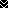 